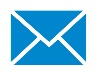 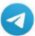 توزيع منهج مادة ( المهارات الرقمية )  للصف الرابع الفصل الثاني 1445هـتوزيع منهج مادة ( المهارات الرقمية )  للصف الرابع الفصل الثاني 1445هـتوزيع منهج مادة ( المهارات الرقمية )  للصف الرابع الفصل الثاني 1445هـتوزيع منهج مادة ( المهارات الرقمية )  للصف الرابع الفصل الثاني 1445هـتوزيع منهج مادة ( المهارات الرقمية )  للصف الرابع الفصل الثاني 1445هـتوزيع منهج مادة ( المهارات الرقمية )  للصف الرابع الفصل الثاني 1445هـالأسبوعالتاريخالتاريخالوحدةالدروسملاحظاتالأسبوعمنإلىالوحدةالدروسملاحظات1الاحد12/5/1445 هـالخميس16/5/1445هـالوحدة الأولى: علمي المتصل.الموقع الإلكتروني. - البحث في الإنترنت.              بدايــة الدراســة للطلاب للفصــل الدراسـي الثـاني          12 / 5 / 1445  هـ 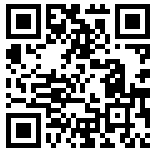               إجــازة مـطولــة يـــوم الأحـــد الأسـبــوع الـرابــع          4  / 6 / 1445 هـ              إجــازة مـنتصـف الـفـصـل الأسـبــــوع الـســابــــع	  25 - 29 / 6 / 1445 هـ              إجــازة مـطولــة يـــوم الأحـــد الأسـبــوع التـاســع	  16 / 7 / 1445 هـ               إجازة يوم التأسيس الخميس الأسبوع الثاني عشر          12 / 8 / 1445 هـ2الاحد 19/5/1445 هـالخميس 23/5/1445 هـالوحدة الأولى: علمي المتصل.مصادر المعلومات.              بدايــة الدراســة للطلاب للفصــل الدراسـي الثـاني          12 / 5 / 1445  هـ               إجــازة مـطولــة يـــوم الأحـــد الأسـبــوع الـرابــع          4  / 6 / 1445 هـ              إجــازة مـنتصـف الـفـصـل الأسـبــــوع الـســابــــع	  25 - 29 / 6 / 1445 هـ              إجــازة مـطولــة يـــوم الأحـــد الأسـبــوع التـاســع	  16 / 7 / 1445 هـ               إجازة يوم التأسيس الخميس الأسبوع الثاني عشر          12 / 8 / 1445 هـ3الأحد26/5/1445 هـالخميس 1/6/1445 هـالوحدة الأولى: علمي المتصل.السلامة على الإنترنت. – مشروع الوحدة              بدايــة الدراســة للطلاب للفصــل الدراسـي الثـاني          12 / 5 / 1445  هـ               إجــازة مـطولــة يـــوم الأحـــد الأسـبــوع الـرابــع          4  / 6 / 1445 هـ              إجــازة مـنتصـف الـفـصـل الأسـبــــوع الـســابــــع	  25 - 29 / 6 / 1445 هـ              إجــازة مـطولــة يـــوم الأحـــد الأسـبــوع التـاســع	  16 / 7 / 1445 هـ               إجازة يوم التأسيس الخميس الأسبوع الثاني عشر          12 / 8 / 1445 هـ4الاثنين5/6/1445 هـالخميس 8/6/1445 هـالوحدة الثانية: استخدام الوسائط المتعددة.الأحد إجازة نهاية أسبوع مطولة              بدايــة الدراســة للطلاب للفصــل الدراسـي الثـاني          12 / 5 / 1445  هـ               إجــازة مـطولــة يـــوم الأحـــد الأسـبــوع الـرابــع          4  / 6 / 1445 هـ              إجــازة مـنتصـف الـفـصـل الأسـبــــوع الـســابــــع	  25 - 29 / 6 / 1445 هـ              إجــازة مـطولــة يـــوم الأحـــد الأسـبــوع التـاســع	  16 / 7 / 1445 هـ               إجازة يوم التأسيس الخميس الأسبوع الثاني عشر          12 / 8 / 1445 هـ4الاثنين5/6/1445 هـالخميس 8/6/1445 هـالوحدة الثانية: استخدام الوسائط المتعددة.إنشاء مقطع صوتي.              بدايــة الدراســة للطلاب للفصــل الدراسـي الثـاني          12 / 5 / 1445  هـ               إجــازة مـطولــة يـــوم الأحـــد الأسـبــوع الـرابــع          4  / 6 / 1445 هـ              إجــازة مـنتصـف الـفـصـل الأسـبــــوع الـســابــــع	  25 - 29 / 6 / 1445 هـ              إجــازة مـطولــة يـــوم الأحـــد الأسـبــوع التـاســع	  16 / 7 / 1445 هـ               إجازة يوم التأسيس الخميس الأسبوع الثاني عشر          12 / 8 / 1445 هـ5الاحد 11/6/1445 هـالخميس 15/6/1445 هـالوحدة الثانية: استخدام الوسائط المتعددة.عرض الصور ومقاطع الفيديو.              بدايــة الدراســة للطلاب للفصــل الدراسـي الثـاني          12 / 5 / 1445  هـ               إجــازة مـطولــة يـــوم الأحـــد الأسـبــوع الـرابــع          4  / 6 / 1445 هـ              إجــازة مـنتصـف الـفـصـل الأسـبــــوع الـســابــــع	  25 - 29 / 6 / 1445 هـ              إجــازة مـطولــة يـــوم الأحـــد الأسـبــوع التـاســع	  16 / 7 / 1445 هـ               إجازة يوم التأسيس الخميس الأسبوع الثاني عشر          12 / 8 / 1445 هـ6الأحد18/6/1445 هـالخميس 22/6/1445 هـالوحدة الثانية: استخدام الوسائط المتعددة.إدخال تحسينات على الصورة.              بدايــة الدراســة للطلاب للفصــل الدراسـي الثـاني          12 / 5 / 1445  هـ               إجــازة مـطولــة يـــوم الأحـــد الأسـبــوع الـرابــع          4  / 6 / 1445 هـ              إجــازة مـنتصـف الـفـصـل الأسـبــــوع الـســابــــع	  25 - 29 / 6 / 1445 هـ              إجــازة مـطولــة يـــوم الأحـــد الأسـبــوع التـاســع	  16 / 7 / 1445 هـ               إجازة يوم التأسيس الخميس الأسبوع الثاني عشر          12 / 8 / 1445 هـالأحد 25/6/1445 هـالخميس 29/6/1445 هـالوحدة الثانية: استخدام الوسائط المتعددة.إجازة منتصف الفصل.              بدايــة الدراســة للطلاب للفصــل الدراسـي الثـاني          12 / 5 / 1445  هـ               إجــازة مـطولــة يـــوم الأحـــد الأسـبــوع الـرابــع          4  / 6 / 1445 هـ              إجــازة مـنتصـف الـفـصـل الأسـبــــوع الـســابــــع	  25 - 29 / 6 / 1445 هـ              إجــازة مـطولــة يـــوم الأحـــد الأسـبــوع التـاســع	  16 / 7 / 1445 هـ               إجازة يوم التأسيس الخميس الأسبوع الثاني عشر          12 / 8 / 1445 هـ7الاحد 2/7/1445 هـالخميس 6/7/1445 هـالوحدة الثانية: استخدام الوسائط المتعددة.تطبيق التأثيرات على الصور.              بدايــة الدراســة للطلاب للفصــل الدراسـي الثـاني          12 / 5 / 1445  هـ               إجــازة مـطولــة يـــوم الأحـــد الأسـبــوع الـرابــع          4  / 6 / 1445 هـ              إجــازة مـنتصـف الـفـصـل الأسـبــــوع الـســابــــع	  25 - 29 / 6 / 1445 هـ              إجــازة مـطولــة يـــوم الأحـــد الأسـبــوع التـاســع	  16 / 7 / 1445 هـ               إجازة يوم التأسيس الخميس الأسبوع الثاني عشر          12 / 8 / 1445 هـ8الاحد 9/7/1445 هـالخميس 13/7/1445 هـالوحدة الثانية: استخدام الوسائط المتعددة. مشروع الوحدة.              بدايــة الدراســة للطلاب للفصــل الدراسـي الثـاني          12 / 5 / 1445  هـ               إجــازة مـطولــة يـــوم الأحـــد الأسـبــوع الـرابــع          4  / 6 / 1445 هـ              إجــازة مـنتصـف الـفـصـل الأسـبــــوع الـســابــــع	  25 - 29 / 6 / 1445 هـ              إجــازة مـطولــة يـــوم الأحـــد الأسـبــوع التـاســع	  16 / 7 / 1445 هـ               إجازة يوم التأسيس الخميس الأسبوع الثاني عشر          12 / 8 / 1445 هـ9الاثنين17/7/1445 هـالخميس 20/7/1445 هـالوحدة الثالثة:ابدأ البرمجة باستخدام سكراتش.الأحد إجازة نهاية أسبوع مطولة.              بدايــة الدراســة للطلاب للفصــل الدراسـي الثـاني          12 / 5 / 1445  هـ               إجــازة مـطولــة يـــوم الأحـــد الأسـبــوع الـرابــع          4  / 6 / 1445 هـ              إجــازة مـنتصـف الـفـصـل الأسـبــــوع الـســابــــع	  25 - 29 / 6 / 1445 هـ              إجــازة مـطولــة يـــوم الأحـــد الأسـبــوع التـاســع	  16 / 7 / 1445 هـ               إجازة يوم التأسيس الخميس الأسبوع الثاني عشر          12 / 8 / 1445 هـ9الاثنين17/7/1445 هـالخميس 20/7/1445 هـالوحدة الثالثة:ابدأ البرمجة باستخدام سكراتش.التكرارات في سكراتش.              بدايــة الدراســة للطلاب للفصــل الدراسـي الثـاني          12 / 5 / 1445  هـ               إجــازة مـطولــة يـــوم الأحـــد الأسـبــوع الـرابــع          4  / 6 / 1445 هـ              إجــازة مـنتصـف الـفـصـل الأسـبــــوع الـســابــــع	  25 - 29 / 6 / 1445 هـ              إجــازة مـطولــة يـــوم الأحـــد الأسـبــوع التـاســع	  16 / 7 / 1445 هـ               إجازة يوم التأسيس الخميس الأسبوع الثاني عشر          12 / 8 / 1445 هـ10الأحد23/7/1445 هـالخميس 27/7/1445 هـالوحدة الثالثة:ابدأ البرمجة باستخدام سكراتش.الرسم بواسطة سكراتش.              بدايــة الدراســة للطلاب للفصــل الدراسـي الثـاني          12 / 5 / 1445  هـ               إجــازة مـطولــة يـــوم الأحـــد الأسـبــوع الـرابــع          4  / 6 / 1445 هـ              إجــازة مـنتصـف الـفـصـل الأسـبــــوع الـســابــــع	  25 - 29 / 6 / 1445 هـ              إجــازة مـطولــة يـــوم الأحـــد الأسـبــوع التـاســع	  16 / 7 / 1445 هـ               إجازة يوم التأسيس الخميس الأسبوع الثاني عشر          12 / 8 / 1445 هـ11الأحد 1/8/1445 هـالخميس 5/8/1445 هـالوحدة الثالثة:ابدأ البرمجة باستخدام سكراتش.مشروع الوحدة.              بدايــة الدراســة للطلاب للفصــل الدراسـي الثـاني          12 / 5 / 1445  هـ               إجــازة مـطولــة يـــوم الأحـــد الأسـبــوع الـرابــع          4  / 6 / 1445 هـ              إجــازة مـنتصـف الـفـصـل الأسـبــــوع الـســابــــع	  25 - 29 / 6 / 1445 هـ              إجــازة مـطولــة يـــوم الأحـــد الأسـبــوع التـاســع	  16 / 7 / 1445 هـ               إجازة يوم التأسيس الخميس الأسبوع الثاني عشر          12 / 8 / 1445 هـ12الأحد 8/8/1445 هـالأربعاء 11/8/1445 هـالوحدة الثالثة:ابدأ البرمجة باستخدام سكراتش.اختبر نفسك.              بدايــة الدراســة للطلاب للفصــل الدراسـي الثـاني          12 / 5 / 1445  هـ               إجــازة مـطولــة يـــوم الأحـــد الأسـبــوع الـرابــع          4  / 6 / 1445 هـ              إجــازة مـنتصـف الـفـصـل الأسـبــــوع الـســابــــع	  25 - 29 / 6 / 1445 هـ              إجــازة مـطولــة يـــوم الأحـــد الأسـبــوع التـاســع	  16 / 7 / 1445 هـ               إجازة يوم التأسيس الخميس الأسبوع الثاني عشر          12 / 8 / 1445 هـ12الأحد 8/8/1445 هـالأربعاء 11/8/1445 هـالوحدة الثالثة:ابدأ البرمجة باستخدام سكراتش.الخميس إجازة يوم التأسيس.              بدايــة الدراســة للطلاب للفصــل الدراسـي الثـاني          12 / 5 / 1445  هـ               إجــازة مـطولــة يـــوم الأحـــد الأسـبــوع الـرابــع          4  / 6 / 1445 هـ              إجــازة مـنتصـف الـفـصـل الأسـبــــوع الـســابــــع	  25 - 29 / 6 / 1445 هـ              إجــازة مـطولــة يـــوم الأحـــد الأسـبــوع التـاســع	  16 / 7 / 1445 هـ               إجازة يوم التأسيس الخميس الأسبوع الثاني عشر          12 / 8 / 1445 هـ(( تفصيلي ))   توزيع منهج مادة ( المهارات الرقمية )  للصف الرابع الفصل الثاني 1445هـ(( تفصيلي ))   توزيع منهج مادة ( المهارات الرقمية )  للصف الرابع الفصل الثاني 1445هـ(( تفصيلي ))   توزيع منهج مادة ( المهارات الرقمية )  للصف الرابع الفصل الثاني 1445هـ(( تفصيلي ))   توزيع منهج مادة ( المهارات الرقمية )  للصف الرابع الفصل الثاني 1445هـ(( تفصيلي ))   توزيع منهج مادة ( المهارات الرقمية )  للصف الرابع الفصل الثاني 1445هـ(( تفصيلي ))   توزيع منهج مادة ( المهارات الرقمية )  للصف الرابع الفصل الثاني 1445هـالأسبوعالتاريخالتاريخالوحدةالدروسملاحظاتالأسبوعمنإلىالوحدةالدروسملاحظات1الاحد12/5/1445 هـالخميس16/5/1445هـالوحدة الأولى: علمي المتصل.(الموقع الإلكتروني) الإنترنت-متصفح المواقع الإلكترونية-زيارة موقع إلكتروني-عرض المعلومات داخل الصفحة-
                                      الانتقال إلى صفحات أخرى مرتبطة-لنطبق معا - 
(البحث في الإنترنت) أدوات المتصفح-البحث في الإنترنت -لنطبق معا              بدايــة الدراســة للطلاب للفصــل الدراسـي الثـاني          12 / 5 / 1445  هـ               إجــازة مـطولــة يـــوم الأحـــد الأسـبــوع الـرابــع          4  / 6 / 1445 هـ              إجــازة مـنتصـف الـفـصـل الأسـبــــوع الـســابــــع	  25 - 29 / 6 / 1445 هـ              إجــازة مـطولــة يـــوم الأحـــد الأسـبــوع التـاســع	  16 / 7 / 1445 هـ               إجازة يوم التأسيس الخميس الأسبوع الثاني عشر          12 / 8 / 1445 هـ2الاحد 19/5/1445 هـالخميس 23/5/1445 هـالوحدة الأولى: علمي المتصل.(مصادر المعلومات) المعلومات الموثوقة-أمثلة لبعض المواقع الإلكترونية الموثوقة-تحقق من حداثة المعلومات-
                                     نسخ المعلومات-احترام عمل الآخرين -  لنطبق معا              بدايــة الدراســة للطلاب للفصــل الدراسـي الثـاني          12 / 5 / 1445  هـ               إجــازة مـطولــة يـــوم الأحـــد الأسـبــوع الـرابــع          4  / 6 / 1445 هـ              إجــازة مـنتصـف الـفـصـل الأسـبــــوع الـســابــــع	  25 - 29 / 6 / 1445 هـ              إجــازة مـطولــة يـــوم الأحـــد الأسـبــوع التـاســع	  16 / 7 / 1445 هـ               إجازة يوم التأسيس الخميس الأسبوع الثاني عشر          12 / 8 / 1445 هـ3الأحد26/5/1445 هـالخميس 1/6/1445 هـالوحدة الأولى: علمي المتصل.(السلامة على الإنترنت) أخلاقيات التواصل عبر الإنترنت-كن حذراً-الفيروسات-لنطبق معا-مشروع الوحدة-برامج أخرى-في الختام-جدول المهارات – المصطلحات (مشروع الوحدة)               بدايــة الدراســة للطلاب للفصــل الدراسـي الثـاني          12 / 5 / 1445  هـ               إجــازة مـطولــة يـــوم الأحـــد الأسـبــوع الـرابــع          4  / 6 / 1445 هـ              إجــازة مـنتصـف الـفـصـل الأسـبــــوع الـســابــــع	  25 - 29 / 6 / 1445 هـ              إجــازة مـطولــة يـــوم الأحـــد الأسـبــوع التـاســع	  16 / 7 / 1445 هـ               إجازة يوم التأسيس الخميس الأسبوع الثاني عشر          12 / 8 / 1445 هـ4الاثنين5/6/1445 هـالخميس 8/6/1445 هـالوحدة الثانية: استخدام الوسائط المتعددة.الأحد إجازة نهاية أسبوع مطولة              بدايــة الدراســة للطلاب للفصــل الدراسـي الثـاني          12 / 5 / 1445  هـ               إجــازة مـطولــة يـــوم الأحـــد الأسـبــوع الـرابــع          4  / 6 / 1445 هـ              إجــازة مـنتصـف الـفـصـل الأسـبــــوع الـســابــــع	  25 - 29 / 6 / 1445 هـ              إجــازة مـطولــة يـــوم الأحـــد الأسـبــوع التـاســع	  16 / 7 / 1445 هـ               إجازة يوم التأسيس الخميس الأسبوع الثاني عشر          12 / 8 / 1445 هـ4الاثنين5/6/1445 هـالخميس 8/6/1445 هـالوحدة الثانية: استخدام الوسائط المتعددة.(إنشاء مقطع صوتي) تسجيل مقطع صوتي-تشغيل مقطع صوتي-لنطبق معا              بدايــة الدراســة للطلاب للفصــل الدراسـي الثـاني          12 / 5 / 1445  هـ               إجــازة مـطولــة يـــوم الأحـــد الأسـبــوع الـرابــع          4  / 6 / 1445 هـ              إجــازة مـنتصـف الـفـصـل الأسـبــــوع الـســابــــع	  25 - 29 / 6 / 1445 هـ              إجــازة مـطولــة يـــوم الأحـــد الأسـبــوع التـاســع	  16 / 7 / 1445 هـ               إجازة يوم التأسيس الخميس الأسبوع الثاني عشر          12 / 8 / 1445 هـ5الاحد 11/6/1445 هـالخميس 15/6/1445 هـالوحدة الثانية: استخدام الوسائط المتعددة.(عرض الصور ومقاطع الفيديو) عرض الصور-عرض مقطع فيديو-لنطبق معا              بدايــة الدراســة للطلاب للفصــل الدراسـي الثـاني          12 / 5 / 1445  هـ               إجــازة مـطولــة يـــوم الأحـــد الأسـبــوع الـرابــع          4  / 6 / 1445 هـ              إجــازة مـنتصـف الـفـصـل الأسـبــــوع الـســابــــع	  25 - 29 / 6 / 1445 هـ              إجــازة مـطولــة يـــوم الأحـــد الأسـبــوع التـاســع	  16 / 7 / 1445 هـ               إجازة يوم التأسيس الخميس الأسبوع الثاني عشر          12 / 8 / 1445 هـ6الأحد18/6/1445 هـالخميس 22/6/1445 هـالوحدة الثانية: استخدام الوسائط المتعددة.(إدخال تحسينات على الصورة) إزالة العين الحمراء-تحسين الصور-التدوير-القص-لنطبق معا              بدايــة الدراســة للطلاب للفصــل الدراسـي الثـاني          12 / 5 / 1445  هـ               إجــازة مـطولــة يـــوم الأحـــد الأسـبــوع الـرابــع          4  / 6 / 1445 هـ              إجــازة مـنتصـف الـفـصـل الأسـبــــوع الـســابــــع	  25 - 29 / 6 / 1445 هـ              إجــازة مـطولــة يـــوم الأحـــد الأسـبــوع التـاســع	  16 / 7 / 1445 هـ               إجازة يوم التأسيس الخميس الأسبوع الثاني عشر          12 / 8 / 1445 هـالأحد 25/6/1445 هـالخميس 29/6/1445 هـالوحدة الثانية: استخدام الوسائط المتعددة.إجازة منتصف الفصل.              بدايــة الدراســة للطلاب للفصــل الدراسـي الثـاني          12 / 5 / 1445  هـ               إجــازة مـطولــة يـــوم الأحـــد الأسـبــوع الـرابــع          4  / 6 / 1445 هـ              إجــازة مـنتصـف الـفـصـل الأسـبــــوع الـســابــــع	  25 - 29 / 6 / 1445 هـ              إجــازة مـطولــة يـــوم الأحـــد الأسـبــوع التـاســع	  16 / 7 / 1445 هـ               إجازة يوم التأسيس الخميس الأسبوع الثاني عشر          12 / 8 / 1445 هـ7الاحد 2/7/1445 هـالخميس 6/7/1445 هـالوحدة الثانية: استخدام الوسائط المتعددة.(تطبيق التأثيرات على الصور) تعديلات اللون والإضاءة-لنطبق معا-مشروع الوحدة-برامج أخرى-في الختام-جدول                                                            المهارات-المصطلحات              بدايــة الدراســة للطلاب للفصــل الدراسـي الثـاني          12 / 5 / 1445  هـ               إجــازة مـطولــة يـــوم الأحـــد الأسـبــوع الـرابــع          4  / 6 / 1445 هـ              إجــازة مـنتصـف الـفـصـل الأسـبــــوع الـســابــــع	  25 - 29 / 6 / 1445 هـ              إجــازة مـطولــة يـــوم الأحـــد الأسـبــوع التـاســع	  16 / 7 / 1445 هـ               إجازة يوم التأسيس الخميس الأسبوع الثاني عشر          12 / 8 / 1445 هـ8الاحد 9/7/1445 هـالخميس 13/7/1445 هـالوحدة الثانية: استخدام الوسائط المتعددة.(مشروع الوحدة)              بدايــة الدراســة للطلاب للفصــل الدراسـي الثـاني          12 / 5 / 1445  هـ               إجــازة مـطولــة يـــوم الأحـــد الأسـبــوع الـرابــع          4  / 6 / 1445 هـ              إجــازة مـنتصـف الـفـصـل الأسـبــــوع الـســابــــع	  25 - 29 / 6 / 1445 هـ              إجــازة مـطولــة يـــوم الأحـــد الأسـبــوع التـاســع	  16 / 7 / 1445 هـ               إجازة يوم التأسيس الخميس الأسبوع الثاني عشر          12 / 8 / 1445 هـ9الاثنين17/7/1445 هـالخميس 20/7/1445 هـالوحدة الثالثة: ابدأ البرمجة باستخدام سكراتش.الأحد إجازة نهاية أسبوع مطولة.              بدايــة الدراســة للطلاب للفصــل الدراسـي الثـاني          12 / 5 / 1445  هـ               إجــازة مـطولــة يـــوم الأحـــد الأسـبــوع الـرابــع          4  / 6 / 1445 هـ              إجــازة مـنتصـف الـفـصـل الأسـبــــوع الـســابــــع	  25 - 29 / 6 / 1445 هـ              إجــازة مـطولــة يـــوم الأحـــد الأسـبــوع التـاســع	  16 / 7 / 1445 هـ               إجازة يوم التأسيس الخميس الأسبوع الثاني عشر          12 / 8 / 1445 هـ9الاثنين17/7/1445 هـالخميس 20/7/1445 هـالوحدة الثالثة: ابدأ البرمجة باستخدام سكراتش.(التكرارات في سكراتش) لبنة كرر-لبنة انتظر () ثانية-جمع اللبنات-لنطبق معا              بدايــة الدراســة للطلاب للفصــل الدراسـي الثـاني          12 / 5 / 1445  هـ               إجــازة مـطولــة يـــوم الأحـــد الأسـبــوع الـرابــع          4  / 6 / 1445 هـ              إجــازة مـنتصـف الـفـصـل الأسـبــــوع الـســابــــع	  25 - 29 / 6 / 1445 هـ              إجــازة مـطولــة يـــوم الأحـــد الأسـبــوع التـاســع	  16 / 7 / 1445 هـ               إجازة يوم التأسيس الخميس الأسبوع الثاني عشر          12 / 8 / 1445 هـ10الأحد23/7/1445 هـالخميس 27/7/1445 هـالوحدة الثالثة: ابدأ البرمجة باستخدام سكراتش.(الرسم بواسطة سكراتش) إضافة القلم في سكراتش-أداة القلم-لبنة مسح الكل-إضافة الألوان إلى رسوماتك-
                   لبنة حجم القلم-رسم الأشكال-لبنة اطبع-لنطبق معا-مشروع الوحدة-في الختام-جدول المهارات-المصطلحات              بدايــة الدراســة للطلاب للفصــل الدراسـي الثـاني          12 / 5 / 1445  هـ               إجــازة مـطولــة يـــوم الأحـــد الأسـبــوع الـرابــع          4  / 6 / 1445 هـ              إجــازة مـنتصـف الـفـصـل الأسـبــــوع الـســابــــع	  25 - 29 / 6 / 1445 هـ              إجــازة مـطولــة يـــوم الأحـــد الأسـبــوع التـاســع	  16 / 7 / 1445 هـ               إجازة يوم التأسيس الخميس الأسبوع الثاني عشر          12 / 8 / 1445 هـ11الأحد 1/8/1445 هـالخميس 5/8/1445 هـالوحدة الثالثة: ابدأ البرمجة باستخدام سكراتش.(مشروع الوحدة)              بدايــة الدراســة للطلاب للفصــل الدراسـي الثـاني          12 / 5 / 1445  هـ               إجــازة مـطولــة يـــوم الأحـــد الأسـبــوع الـرابــع          4  / 6 / 1445 هـ              إجــازة مـنتصـف الـفـصـل الأسـبــــوع الـســابــــع	  25 - 29 / 6 / 1445 هـ              إجــازة مـطولــة يـــوم الأحـــد الأسـبــوع التـاســع	  16 / 7 / 1445 هـ               إجازة يوم التأسيس الخميس الأسبوع الثاني عشر          12 / 8 / 1445 هـ12الأحد 8/8/1445 هـالأربعاء 11/8/1445 هـالوحدة الثالثة: ابدأ البرمجة باستخدام سكراتش.(اختبر نفسك)              بدايــة الدراســة للطلاب للفصــل الدراسـي الثـاني          12 / 5 / 1445  هـ               إجــازة مـطولــة يـــوم الأحـــد الأسـبــوع الـرابــع          4  / 6 / 1445 هـ              إجــازة مـنتصـف الـفـصـل الأسـبــــوع الـســابــــع	  25 - 29 / 6 / 1445 هـ              إجــازة مـطولــة يـــوم الأحـــد الأسـبــوع التـاســع	  16 / 7 / 1445 هـ               إجازة يوم التأسيس الخميس الأسبوع الثاني عشر          12 / 8 / 1445 هـ12الأحد 8/8/1445 هـالأربعاء 11/8/1445 هـالوحدة الثالثة: ابدأ البرمجة باستخدام سكراتش.الخميس إجازة يوم التأسيس              بدايــة الدراســة للطلاب للفصــل الدراسـي الثـاني          12 / 5 / 1445  هـ               إجــازة مـطولــة يـــوم الأحـــد الأسـبــوع الـرابــع          4  / 6 / 1445 هـ              إجــازة مـنتصـف الـفـصـل الأسـبــــوع الـســابــــع	  25 - 29 / 6 / 1445 هـ              إجــازة مـطولــة يـــوم الأحـــد الأسـبــوع التـاســع	  16 / 7 / 1445 هـ               إجازة يوم التأسيس الخميس الأسبوع الثاني عشر          12 / 8 / 1445 هـ